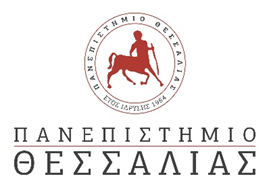 ΓΕΝΙΚΗ ΔΙΕΥΘΥΝΣΗ ΔΟΙΚΟΙΚΗΤΙΚΗΣ ΥΠΟΣΤΗΡΙΞΗΣ                   ΔΙΕΥΘΥΝΣΗ ΟΙΚΟΝΟΜΙΚΗΣ ΔΙΑΧΕΙΡΙΣΗΣΤΜΗΜΑ ΠΡΟΜΗΘΕΙΩΝ Email: promith@uth.grΑρ .πρωτ.: 290/21/ΓΠ                                                                       				Βόλος, 12-01-2021    ΠΡΟΣΚΛΗΣΗ ΕΚΔΗΛΩΣΗΣ ΕΝΔΙΑΦΕΡΟΝΤΟΣΟ Αντιπρύτανης Οικονομικών, Προγραμματισμού και Ανάπτυξης του Πανεπιστημίου Θεσσαλίας  έχοντας υπόψη:Το με αριθμ. Πρωτ.: 24883/20/ΓΠ/28-12-2020, ΑΔΑΜ: 21REQ007990953 πρωτογενές αίτημα του Τμήματος Μορφωτικών Ανταλλαγών και Δημοσίων Σχέσεων του Πανεπιστημίου Θεσσαλίας.Την με αρ. πρωτ.: 181/21/ΓΠ/11-01-2021 έγκριση δαπάνης  (ΑΔΑ: 6ΖΓΞ469Β7Ξ-Ζ91).Την με αρ. πρωτ.: 286/21/ΓΠ/12-01-2021  με α/α 1 (ΑΔΑΜ:21REQ007998301) απόφαση ανάληψης υποχρέωσης.Τον ν. 4412/2016 (Α' 147) «Δημόσιες Συμβάσεις Έργων, Προμηθειών και Υπηρεσιών (προσαρμογή στις Οδηγίες 2014/24/ ΕΕ και 2014/25/ΕΕ)» και τροποποιήσεων αυτού όπως ισχύουν και ειδικότερα τις διατάξεις του άρθρου 118.Τις ανάγκες του Ιδρύματος.Το γεγονός ότι το ύψος της δαπάνης είναι εντός του διαθέσιμου ποσοστού της πίστωσης.πρόκειται να προβείΣε δαπάνη μέχρι του συνολικού ποσού των χιλίων επτακοσίων τριάντα έξι ευρώ (1.736,00€) συμπεριλαμβανομένου Φ.Π.Α.24% για την Αποδελτίωση Έντυπων Μέσων Web – Social media, Tv – Radio για την ενημέρωση των Πρυτανικών Αρχών για  την τρέχουσα επικαιρότητα στην Τριτοβάθμια Εκπαίδευση και κυρίως για δημοσιεύσεις που αφορούν στο Πανεπιστήμιο Θεσσαλίας, για χρονικό διάστημα από 15/01/2021 έως 31/12/2021. Η δαπάνη βαρύνει τον τακτικό προϋπολογισμό του οικονομικού έτους 2021 και ειδικότερα τον ΚΑΕ 1259α.                                                        ΑΠΕΥΘΥΝΕΙ ανοικτή πρόσκλησηπρος όλους τους ενδιαφερόμενους για την υποβολή προσφοράς για την ως άνω υπηρεσία για τις ανάγκες του Τμήματος Μορφωτικών Ανταλλαγών και Δημοσίων Σχέσεων του Πανεπιστημίου Θεσσαλίας.Φορέας χρηματοδότησης είναι το Πανεπιστήμιο Θεσσαλίας. Η δαπάνη βαρύνει τον τακτικό προϋπολογισμό του οικονομικού έτους 2020 και ειδικότερα τον ΚΑΕ 1259α.Η Γεωγραφική Περιοχή της σύμβασης, βάσει της κοινής Ονοματολογίας των Εδαφικών Στατιστικών Μονάδων (Nomenclature of territorial units for statistics-NUTS) του τόπου παράδοσης είναι: η Θεσσαλία EL61-Θεσσαλία.Η ζητούμενη υπηρεσία κατατάσσεται στον Κωδικό: 72330000-2, βάσει του Καταλόγου Κοινής Ονοματολογίας Προϊόντων και Υπηρεσιών της Ε.Ε. (Common Procurement Vocabulary codes-CPV).Είδος και Διάρκεια ΣύμβασηςΣύμβαση Υπηρεσίας  Η σύμβαση θα καταρτιστεί με βάση τους όρους που περιλαμβάνονται στην παρούσα και θα διέπεται από το Ελληνικό Δίκαιο. Για θέματα που δεν θα ρυθμίζονται από τη σύμβαση θα έχουν ανάλογη εφαρμογή οι διατάξεις των κοινοτικών Οδηγιών περί δημοσίων συμβάσεων υπηρεσιών και προμηθειών.Πληρωμή ΑναδόχουΗ πληρωμή του αναδόχου θα γίνει μετά το τέλος των υπηρεσιών και μετά την έκδοση α) τιμολογίου παροχής υπηρεσιών, β) των σχετικών πρωτοκόλλων  παρακολούθησης και παραλαβής από τις αρμόδιες επιτροπές του Ιδρύματος, με χρηματικό ένταλμα πληρωμής, κατόπιν προσκομίσεως των νόμιμων δικαιολογητικών (ασφαλιστική και φορολογική ενημερότητα, ποινικό μητρώο, κ.α.).Ο ανάδοχος επιβαρύνεται με όλες τις νόμιμες κρατήσεις συμπεριλαμβανομένων των προβλεπόμενων φόρων. ΤΕΧΝΙΚΕΣ ΠΡΟΔΙΑΓΡΑΦΕΣΔΙΚΑΙΟΛΟΓΗΤΙΚΑ ΟΙΚΟΝΟΜΙΚΗΣ ΠΡΟΣΦΟΡΑΣ  Η προσφορά θα δοθεί σύμφωνα με το συνημμένο υπόδειγμα οικονομικής Προσφοράς (ΕΠΙΣΥΝΑΠΤΕΤΑΙ).Οι ενδιαφερόμενοι θα πρέπει να υποβάλλουν την προσφορά τους, με οποιοδήποτε τρόπο μέχρι τις 14-01-2021, ημέρα Πέμπτη και ώρα 10.00 π.μ. στο Τμήμα Προμηθειών στο Βόλο ,1ος όροφος Αργοναυτών -Φιλλελήνων, ΤΚ 38221, Κτίριο Παπαστράτου,  e-mail: promith@uth.gr. Λόγω των μέτρων για την αποφυγή διάδοσης του κορωνοϊού COVID-19 και της καθυστέρησης παράδοσης των εταιρειών ταχυμεταφορών,  μπορεί να γίνει δεκτή η προσφορά σας με e-mail,  σκαναρισμένα και ενυπόγραφα τα έγγραφά σας, μέχρι τις 14/01/2021, ημέρα Πέμπτη και ώρα 10:00 π.μ.Ο Φάκελος της προσφοράς θα πρωτοκολληθεί  (Πρωτόκολλο 3ος όροφος  Αργοναυτών Φιλλελήνων), την ημερομηνία παραλαβής του. Στο φάκελο θα πρέπει να αναγράφονται τα εξής:ΣΤΟΙΧΕΙΑ ΟΙΚΟΝΟΜΙΚΟΥ ΦΟΡΕΑ: ΕΠΩΝΥΜΙΑ & ΛΟΙΠΑ ΣΤΟΙΧΕΙΑΠΡΟΣ:ΤΜΗΜΑ ΠΡΟΜΗΘΕΙΩΝΠΡΟΣΦΟΡΑ ΓΙΑ ΤΗΝ ΑΡΙΘΜ. ΠΡΩΤ: 290/21/ΓΠ/12-01-2021 ΠΡΟΣΚΛΗΣΗ ΕΝΔΙΑΦΕΡΟΝΤΟΣ ΤΟΥ ΠΑΝΕΠΙΣΤΗΜΙΟΥ ΘΕΣΣΑΛΙΑΣΔΙΚΑΙΟΛΟΓΗΤΙΚΑ ΤΕΧΝΙΚΗΣ  ΠΡΟΣΦΟΡΑΣ  Άδεια ασκήσεως επαγγέλματοςΥπεύθυνη Δήλωση Ν.1599/1986 (Α'75) (ΕΠΙΣΥΝΑΠΤΕΤΑΙ), με την υπογραφή του νόμιμου εκπροσώπου του οικονομικού φορέα υπό την εταιρική σφραγίδα στην οποία θα δηλώνεται υπεύθυνα ότι:«έχουμε λάβει γνώση των τεχνικών προδιαγραφών, των όρων της σχετικής πρόσκλησης υποβολής προσφοράς και των σχετικών με αυτήν διατάξεων και κείμενων νόμων και τους αποδεχόμαστε πλήρως. Η προσφορά μας είναι σύμφωνη με τις τεχνικές προδιαγραφές της σχετικής πρόσκλησης προσφοράς. Η υπηρεσία θα εκτελεστεί σύμφωνα με τις τεχνικές προδιαγραφές, τους όρους της σχετικής πρόσκλησης προσφοράς και των σχετικών με αυτήν διατάξεων και κείμενων νόμων».«η εταιρεία/επιχείρησή μας δεν βρίσκεται σε καμία από τις καταστάσεις των άρθρων 73 & 74 του Ν.4412/2016, δεν έχει εκδοθεί σε βάρος της απόφαση αποκλεισμού, σύμφωνα με το άρθρο 74 του Ν.4412/2016, η συμμετοχή της δε δημιουργεί κατάσταση σύγκρουσης συμφερόντων κατά τα ειδικότερα προβλεπόμενα στο άρθρο 24 του Ν.4412/2016 και δεν έχει αθετήσει τις υποχρεώσεις που προβλέπονται στην παρ. 2 του άρθρου 18 του Ν.4412/2016.».«ως προσωρινός ανάδοχος, μετά από την αποστολή σχετικής πρόσκλησης, αναλαμβάνουμε να προσκομίσουμε α) τα αποδεικτικά έγγραφα νομιμοποίησης και τα πρωτότυπα ή αντίγραφα που εκδίδονται, σύμφωνα με τις διατάξεις του άρθρου 1 του Ν.4250/2014 (Α΄ 74), β) ποινικό μητρώο, γ) αποδεικτικό ασφαλιστικής ενημερότητας και δ) αποδεικτικό φορολογικής ενημερότητας».τηρώ και θα εξακολουθώ να τηρώ κατά την εκτέλεση της σύμβασης, εφόσον επιλεγώ,  τις υποχρεώσεις τους που απορρέουν από τις διατάξεις της περιβαλλοντικής, κοινωνικοασφαλιστικής και εργατικής νομοθεσίας, που έχουν θεσπιστεί με το δίκαιο της Ένωσης, το εθνικό δίκαιο, συλλογικές συμβάσεις ή διεθνείς διατάξεις περιβαλλοντικού, κοινωνικού και εργατικού δικαίου, οι οποίες απαριθμούνται στο Παράρτημα Χ του Προσαρτήματος Α του ν. 4412/2016. Η τήρηση των εν λόγω υποχρεώσεων ελέγχεται και βεβαιώνεται από τα όργανα που επιβλέπουν την εκτέλεση των δημοσίων συμβάσεων και τις αρμόδιες δημόσιες αρχές και υπηρεσίες που ενεργούν εντός των ορίων της ευθύνης και της αρμοδιότητάς τουςβ) δεν θα ενεργήσω αθέμιτα, παράνομα ή καταχρηστικά καθ΄ όλη τη διάρκεια της διαδικασίας ανάθεσης, αλλά και κατά το στάδιο εκτέλεσης της σύμβασης, εφόσον επιλεγώγ) λαμβάνω τα κατάλληλα μέτρα για να διαφυλάξω την εμπιστευτικότητα των πληροφοριών που έχουν χαρακτηρισθεί ως τέτοιεςΟ  Αντιπρύτανης Οικονομικών, Προγραμματισμού και ΑνάπτυξηςΚαθηγητής Χαράλαμπος Μπιλλίνης(αποτελεί αναπόσπαστο τμήμα της αριθμ. πρωτ.: 290/21/ΓΠ/12-01-2021 Πρόσκλησης ενδιαφέροντος του Πανεπιστημίου Θεσσαλίας) ΥΠΟΔΕΙΓΜΑ ΟΙΚΟΝΟΜΙΚΗΣ ΠΡΟΣΦΟΡΑΣΟ/Η ΝΟΜΙΜΟΣ/Η  ΕΚΠΡΟΣΩΠΟΣ(Ημερομηνία & Υπογραφή)(αποτελεί αναπόσπαστο τμήμα της αριθμ. πρωτ.: 290/21/ΓΠ/12-01-2021 πρόσκλησης ενδιαφέροντος του Πανεπιστημίου Θεσσαλίας) 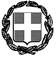 ΥΠΕΥΘΥΝΗ ΔΗΛΩΣΗ(άρθρο 8 Ν.1599/1986)Η ακρίβεια των στοιχείων που υποβάλλονται με αυτή τη δήλωση μπορεί να ελεγχθεί με βάση το αρχείο άλλων υπηρεσιών (άρθρο 8 παρ. 4 Ν. 1599/1986)Α/ΑΑΝΑΛΥΤΙΚΗ ΠΕΡΙΓΡΑΦΗ ΤΕΧΝΙΚΩΝ ΠΡΟΔΙΑΓΡΑΦΩΝ1Αποδελτίωση Εντύπων:Ενημέρωση τις καθημερινές, τα σαββατοκύριακα και τις αργίες.Αποκόμματα διαθέσιμα online από τις 5 π. μ. Αυθημερόν αποδελτίωση όλων των μεγάλων εφημερίδων της Θεσσαλίας και Φθιώτιδας και παράδοση των αποκομμάτων έως τις  8 π. μ. Αυτό θα πρέπει να ισχύει και τα Σαββατοκύριακα.Όλα τα πρωτοσέλιδα και τα κύρια ρεπορτάζ των πολιτικών, αθλητικών και οικονομικών εφημερίδων, πολύ νωρίς το πρωί.Άνοιγμα αποκομμάτων σε μορφή jpg, pdf (με φωτισμένη τη λέξη – κλειδί μέσα στο αρχείο), word, excelΔυνατότητα αποστολής των αποκομμάτων μέσω email απευθείας μέσα από την πλατφόρμαΔυνατότητα χαρακτηρισμού δημοσιευμάτων ως θετικά, αρνητικά ή ουδέτερα. Κατηγοριοποίηση όλων των θεμάτων σε επιμέρους θεματικές ενότητεςΑπεριόριστος αριθμών χρηστών του ίδιου κωδικού μέσω διαδικτύου. Ο αριθμός των χρηστών θα πρέπει να περιλαμβάνει και χρήστες από το πρώην ΤΕΙ Θεσσαλίας που εδρεύει στη Λάρισα και από διάφορα τμήματα του πρώην ΤΕΙ Στερεάς Ελλάδας που εδρεύει στη Λαμία, καθώς τα δύο αυτά ΤΕΙ έχουν συγχωνευτεί με το Πανεπιστήμιο Θεσσαλίας.Δυνατότητα στατιστικής επεξεργασίας των δημοσιευμάτων (εντός των παροχών της πλατφόρμας)Δυνατότητα εξαγωγής reportΑποδελτίωση Διαδικτύου – social media:24ωρη παρακολούθηση όλων των ειδησεογραφικών ιστοσελίδων & blogs, με ιδιαίτερη έμφαση, λόγω εντοπιότητας, σε αυτά της Θεσσαλίας.Αποδελτίωση Social media.Ενημέρωση τις καθημερινές, τα σαββατοκύριακα και τις αργίες.Δυνατότητα ανοίγματος δημοσιευμάτων σε διάφορες μορφές, π. χ. jpg, pdf, excel.Δυνατότητα χαρακτηρισμού δημοσιευμάτων ως θετικά, αρνητικά ή ουδέτερα.Φωτισμένη η λέξη – κλειδί μέσα στο δημοσίευμα.Δυνατότητα στατιστικής επεξεργασίας των δημοσιευμάτων (εντός των παροχών της πλατφόρμας)Δυνατότητα εξαγωγής reportΑποδελτίωση Τηλεόρασης – Ραδιοφώνου:Πλήρη ραδιοτηλεοπτική κάλυψη των πανελλαδικών καναλιών. Κάλυψη επαρχιακών καναλιών, με έμφαση, λόγω εντοπιότητας, στα κανάλια της Θεσσαλίας, του Νομού Φθιώτιδας και της Βόρειας Ελλάδας. Η ανάλυση των αποσπασμάτων video είναι υψηλής ποιότητας, χωρίς καμία συμπίεση.Δυνατότητα αναζήτησης πολλαπλών όρων στο ραδιοτηλεοπτικό περιεχόμενο όλων των καναλιών.Online αρχείο ραδιοφώνου / τηλεόρασης τουλάχιστον ενός έτους, άμεσα διαθέσιμο από την ημερομηνία έναρξης της σύμβασης.Ενημέρωση τις καθημερινές, τα σαββατοκύριακα και τις αργίες.Δυνατότητα στατιστικής επεξεργασίας των δημοσιευμάτων (εντός των παροχών της πλατφόρμας)Δυνατότητα εξαγωγής reportΑΠΑΙΤΟΥΜΕΝΑ:Απαιτείται δοκιμαστική περίοδος δύο εβδομάδων, με πλήρως ενεργοποιημένες υπηρεσίες, για την αξιολόγηση της πλατφόρμας αποδελτίωσης.Απαιτείται η προσκόμιση λίστας με τα έντυπα και ραδιοτηλεοπτικά μέσα κάλυψης από την περιοχή της Θεσσαλίας και Φθιώτιδας.Α/ΑΠΕΡΙΓΡΑΦΗΠΟΣΟΤΗΤΑΤΥΠΟΣ (τεμάχιο, λίτρο, κιλό, υπηρεσία κ.λπ.)CPV (*)ΣΥΝΟΛΙΚΟΣ ΠΡΟΫΠΟΛΟΓΙΣΜΟΣ ΜΕ Φ.Π.Α.ΠΡΟΣΦΟΡΑ ΜΕ Φ.Π.Α 24%1Αποδελτίωση: Έντυπων ΜέσωνWeb – Social mediaTv – Radio από 15/01/2021 έως 31/12/2021ΥΠΗΡΕΣΙΑΥπηρεσίες τυποποίησης & ταξινόμησης περιεχομένου ή δεδομένων 72330000-21.736,00€ΣΥΝΟΛΟΠΡΟΣ(1):Ο – Η Όνομα:Επώνυμο:Επώνυμο:Επώνυμο:Όνομα και Επώνυμο Πατέρα: Όνομα και Επώνυμο Πατέρα: Όνομα και Επώνυμο Πατέρα: Όνομα και Επώνυμο Πατέρα: Όνομα και Επώνυμο Μητέρας:Όνομα και Επώνυμο Μητέρας:Όνομα και Επώνυμο Μητέρας:Όνομα και Επώνυμο Μητέρας:Ημερομηνία γέννησης(2): Ημερομηνία γέννησης(2): Ημερομηνία γέννησης(2): Ημερομηνία γέννησης(2): Τόπος Γέννησης:Τόπος Γέννησης:Τόπος Γέννησης:Τόπος Γέννησης:Αριθμός Δελτίου Ταυτότητας:Αριθμός Δελτίου Ταυτότητας:Αριθμός Δελτίου Ταυτότητας:Αριθμός Δελτίου Ταυτότητας:Τηλ:Τηλ:Τόπος Κατοικίας:Τόπος Κατοικίας:Οδός:Αριθ:ΤΚ:Αρ. Τηλεομοιοτύπου (Fax):Αρ. Τηλεομοιοτύπου (Fax):Αρ. Τηλεομοιοτύπου (Fax):Δ/νση Ηλεκτρ. Ταχυδρομείου(Εmail):Δ/νση Ηλεκτρ. Ταχυδρομείου(Εmail):Με ατομική μου ευθύνη και γνωρίζοντας τις κυρώσεις, που προβλέπονται από τις διατάξεις της παρ. 6 του άρθρου 22 του Ν. 1599/1986, δηλώνω ότι:«έχουμε λάβει γνώση των τεχνικών προδιαγραφών, εργασιών και των όρων της σχετικής πρόσκλησης υποβολής προσφοράς και των σχετικών με αυτήν διατάξεων και κείμενων νόμων και τους αποδεχόμαστε πλήρως. Η προσφορά μας είναι σύμφωνη με τις τεχνικές προδιαγραφές εργασίες της σχετικής πρόσκλησης προσφοράς. Η υπηρεσία θα εκτελεστεί σύμφωνα με τις τεχνικές προδιαγραφές, τους όρους της σχετικής πρόσκλησης προσφοράς και των σχετικών με αυτήν διατάξεων και κείμενων νόμων».«η εταιρεία/επιχείρησή μας δεν βρίσκετε σε καμία από τις καταστάσεις των άρθρων 73 & 74 του Ν.4412/2016, δεν έχει εκδοθεί σε βάρος της απόφαση αποκλεισμού, σύμφωνα με το άρθρο 74 του Ν.4412/2016, η συμμετοχή της δε δημιουργεί κατάσταση σύγκρουσης συμφερόντων κατά τα ειδικότερα προβλεπόμενα στο άρθρο 24 του Ν.4412/2016 και δεν έχει αθετήσει τις υποχρεώσεις που προβλέπονται στην παρ. 2 του άρθρου 18 του Ν.4412/2016.».«ως προσωρινός ανάδοχος, μετά από την αποστολή σχετικής πρόσκλησης, αναλαμβάνουμε να προσκομίσουμε α) τα αποδεικτικά έγγραφα νομιμοποίησης και τα πρωτότυπα ή αντίγραφα που εκδίδονται, σύμφωνα με τις διατάξεις του άρθρου 1 του Ν.4250/2014 (Α΄ 74), β) ποινικό μητρώο, γ) αποδεικτικό ασφαλιστικής ενημερότητας και δ) αποδεικτικό φορολογικής ενημερότητας».τηρώ και θα εξακολουθώ να τηρώ κατά την εκτέλεση της σύμβασης, εφόσον επιλεγώ,  τις υποχρεώσεις τους που απορρέουν από τις διατάξεις της περιβαλλοντικής, κοινωνικοασφαλιστικής και εργατικής νομοθεσίας, που έχουν θεσπιστεί με το δίκαιο της Ένωσης, το εθνικό δίκαιο, συλλογικές συμβάσεις ή διεθνείς διατάξεις περιβαλλοντικού, κοινωνικού και εργατικού δικαίου, οι οποίες απαριθμούνται στο Παράρτημα Χ του Προσαρτήματος Α του ν. 4412/2016. Η τήρηση των εν λόγω υποχρεώσεων ελέγχεται και βεβαιώνεται από τα όργανα που επιβλέπουν την εκτέλεση των δημοσίων συμβάσεων και τις αρμόδιες δημόσιες αρχές και υπηρεσίες που ενεργούν εντός των ορίων της ευθύνης και της αρμοδιότητάς τουςδεν θα ενεργήσω αθέμιτα, παράνομα ή καταχρηστικά καθ΄ όλη τη διάρκεια της διαδικασίας ανάθεσης, αλλά και κατά το στάδιο εκτέλεσης της σύμβασης, εφόσον επιλεγώλαμβάνω τα κατάλληλα μέτρα για να διαφυλάξω την εμπιστευτικότητα των πληροφοριών που έχουν χαρακτηρισθεί ως τέτοιες.Ημερομηνία:      ……….2021 Ο – Η Δηλ………..